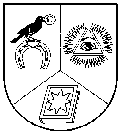 14 metų ir vyresnių vaikų priėmimo į gimnazijąS U T A R T I S2022  m. rugsėjo        d.  Nr. ___Radviliškio r. Baisogalos gimnazija,  kodas 190672543, adresas Mokyklos g. 25, Baisogala, Radviliškio rajonas, (toliau – Švietimo teikėjas) atstovaujama direktorės Ritos Juškevičienės, viena šalis ir prašymą pateikęs asmuo (toliau Mokinys) ......................................, kita šalis, sudaro šią sutartį:SUTARTIES OBJEKTASŠvietimo teikėjas įsipareigoja Mokinį mokyti pagal pagrindinio ugdymo programą, kodas 201001001, vadovaujantis gimnazijos vadovo patvirtintais ugdymo planais ir pagal galimybes sudaryti sąlygas tenkinti jo/jos saviraiškos poreikius.SUTARTIES ŠALIŲ ĮSIPAREIGOJIMAI1. Švietimo teikėjas įsipareigoja:1.1. sudaryti saugias ir sveikas ugdymosi sąlygas;1.2. užtikrinti kokybišką ugdymo programos vykdymą, objektyvų ir nešališką mokymosi pasiekimų vertinimą; ugdyti dorovės, pilietines, tautines bei patriotines nuostatas;1.4. teikti pedagoginę, psichologinę, socialinę, specialiąją pedagoginę ir prireikus pirmąją medicinos pagalbą;1.5. teikti Mokinio tėvams informaciją apie ugdymo(si) sąlygas, pasiekimus, lankomumą, elgesį ir drausmę;1.6. sudaryti sąlygas pagal įstaigos nustatytą tvarką naudotis gimnazijos inventoriumi, mokymosi priemonėmis, biblioteka, sporto sale, kompiuteriais, sporto aikštynais ir k.t.;1.7. sudaryti sąlygas Mokiniui, atsižvelgiant į jo poreikius ir gimnazijos galimybes, dalyvauti neformaliojo švietimo veikloje, savivaldoje;1.8. taikyti skatinimo ir drausminimo priemones numatytas gimnazijos nuostatuose, vidaus darbo tvarkos taisyklėse; 1.9. bendradarbiauti su Mokinio tėvais sprendžiant įstaigos valdymo, veiklos, ugdymo proceso organizavimo, mokinių ugdymosi klausimus; 1.10. atsižvelgti į Mokinio tėvų nuomonę dėl vaiko kėlimo į aukštesnę klasę, palikimo kartoti kursą ar šalinimo iš gimnazijos;1.11. reikalauti Mokinį atlyginti padarytą žalą;1.12. nutraukus sutartį arba baigus programą ir mokiniui atsiskaičius su gimnazija už paimtus vadovėlius, knygas, materialines vertybes bei padarytą žalą, išduoti reikalingus dokumentus per 5 darbo dienas nuo prašymo pateikimo;1.13. puoselėti emociškai saugią mokymo(si) ir darbo aplinką gimnazijoje, reaguoti  į galimą smurtą ir patyčias pagal gimnazijoje numatytą tvarką.2. Mokinys įsipareigoja:2.1. punktualiai ir reguliariai lankyti gimnaziją, pagal savo gebėjimus bei poreikius stropiai mokytis, sąžiningai atlikti skirtas užduotis, laikyti egzaminus ir įgyti išsilavinimą;2.2. pagarbiai elgtis su bendraamžiais, mokytojais ir visais gimnazijos bendruomenės nariais, laikytis šios sutarties ir kitų gimnazijos veiklą reglamentuojančių dokumentų sąlygų ir taisyklių;2.3. kasdien  pagal gimnazijos vidaus darbo tvarkos taisyklėse numatytą tvarką dėvėti uniformą;2.4. susirgus tą pačią dieną informuoti klasės vadovą, grįžus į mokyklą tą pačią dieną pateikti praleistas pamokas pateisinantį dokumentą;2.5. kasmet iki rugsėjo 15 d. pasitikrinti sveikatą ir pateikti gimnazijai reikiamą informaciją;2.6. apsirūpinti individualiomis mokymosi priemonėmis (sąsiuviniais, pratybos sąsiuviniais, knygomis, rašymo priemonėmis, skaičiuotuvais ir t.t.);2.7. aktyviai dalyvauti gimnazijos savivaldoje, neformaliojo švietimo veikloje, renginiuose, talkinti gimnazijai tvarkant jos aplinką;2.8. pasirinkti dorinio ugdymo dalyką (tikybą arba etiką), užsienio kalbą pagal gimnazijos siūlomas galimybes;2.9. atlyginti padarytą žalą gimnazijai;2.10. nevartoti, neturėti ar kitaip neperduoti gimnazijoje psichiką veikiančių medžiagų (tabako, alkoholio, narkotikų, elektroninių cigarečių ir kitų psichotropinių medžiagų), energetinių gėrimų, kramtomosios gumos, nesinešti  į gimnaziją ir nenaudoti pavojų keliančių daiktų (peilių, pirotechnikos gaminių ir kt.), nežaisti azartinių žaidimų; 2.11. ginti savo teises įstatymų nustatyta tvarka;2.12. neprieštarauti higienos patikrinimui gimnazijoje, jei nepažeidžiamas asmens orumas ir teisė į privatumą;2.13. dalyvauti patyčių prevencijoje gimnazijoje, reaguoti į vykstančias patyčias ir suteikti reikiamą pagalbą jų dalyviams.2.14. esant ekstremaliai situacijai, užtikrinti apsirūpinimą reikiamomis saugos priemonėmis;3. Siekiant užtikrinti saugią ugdymosi aplinką Radviliškio r. Baisogalos gimnazijos erdvės (koridoriai, fojė, kiemas, prieigos prie mokyklos) yra stebimos vaizdo kameromis. Vaizdo įrašai yra naudojami ir peržiūrimi įvykus incidentams ar nelaimingiems atsitikimams, naudojami mokinių ir darbuotojų saugumui užtikrinti pamokų, pertraukų, renginių ir kitų organizuojamų renginių metu. Vaizdo įrašai saugomi 2 savaites:3.1. sutinku/nesutinku (reikiamą pabraukti), kad būčiau stebimas vaizdo kameromis viešoje gimnazijos erdvėje;3.2. sutinku/nesutinku (reikiamą pabraukti), kad mane filmuotų, fotografuotų su gimnazija susiję ar turintys gimnazijos administracijos leidimą asmenys ugdymo proceso,  neformaliojo švietimo, vykimo į turistines išvykas ar kitus renginius metu, ir kad ši fotografavimo medžiaga būtų viešinama nekomerciniais tikslais gimnazijos stenduose, leidiniuose, internetinėje svetainėje, nepažeidžiant mano garbės ir orumo. Įsipareigoju apie nepageidaujamus viešinimo atvejus informuoti gimnaziją raštu.III. SUTARTIES ĮSIGALIOJIMAS, GALIOJIMAS, KEITIMAS IR NUTRAUKIMAS4. Sutartis sudaryta  ..... metams, įsigalioja nuo jos pasirašymo dienos ir galioja iki Mokinys baigs pagrindinio ugdymo programą.5. Atskiru šalių susitarimu sutartis gali būti pakoreguota ir pratęsta Mokiniui perėjus prie aukštesnio lygmens ugdymo programos.6. Švietimo teikėjas turi teisę nutraukti sutartį tik dėl Švietimo įstatymo 29 straipsnio 10 ir 11 dalyse nurodytų priežasčių.7. Mokinys iki jam sueis 16 metų negali vienašališkai nutraukti sutarties kol jis nebaigs privalomojo švietimo programos.8. Sutartis laikoma nutraukta pareiškėjui grubiai pažeidus Sutarties sąlygas.IV. GINČŲ SPRENDIMAS9. Ginčytini ugdymo proceso organizavimo, gimnazijos veiklos, sutarties pažeidimo klausimai sprendžiami Gimnazijos taryboje, atskirais atvejais – dalyvaujant ugdymo įstaigos steigėjo atstovui ar sprendžiami Lietuvos Respublikos įstatymų nustatyta tvarka.Sutartis sudaryta dviem egzemplioriais, turinčiais vienodą juridinę galią (po vieną kiekvienai šaliai).Sutarties šalių parašai:Gimnazijos direktorė                                                                                           Rita JuškevičienėMokinys(-ė)                                                                                                         ...........................................